
Ministério da Educação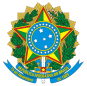 pAuTA DE REUNIÃO – 13/07/21NºFUNDAÇÃOAPOIADATIPO DE PROCESSONº PROCESSO1FEESCCPRMAUTORIZAÇÃO23000.014918/2021-742FECUFFRECREDENCIAMENTO23000.014932/2021-783FAFINCACREDENCIAMENTO23000.009685/2021-984FAPEUUFSCRECREDENCIAMENTO23000.015661/2021-785FUNDMEDHUMAP/UFSMRENOVAÇÃO DA AUTORIZAÇÃO23000.010592/2021-146FACCIMERENOVAÇÃO DA AUTORIZAÇÃO23000.015393/2021-947FACCIFRJRENOVAÇÃO DA AUTORIZAÇÃO23000.015757/2021-368FUPAILNARENOVAÇÃO DA AUTORIZAÇÃO23000.015762/2021-499FUNDEPLNARENOVAÇÃO DA AUTORIZAÇÃO23000.015867/2021-0610FACCLNCCRECREDENCIAMENTO23000.012653/2021-7011FUNAPEUNIFESSPARENOVAÇÃO DA AUTORIZAÇÃO23000.016295/2021-7412FUNDEPUFOBRENOVAÇÃO DA AUTORIZAÇÃO23000.016317/2021-0413FUNDEPIFMGRENOVAÇÃO DA AUTORIZAÇÃO23000.016332/2021-4414FCMFICEARENOVAÇÃO DA AUTORIZAÇÃO23000.016335/2021-8815FUNCATEIBICTRENOVAÇÃO DA AUTORIZAÇÃO23000.016370/2021-0516FUNDEPICMBioRENOVAÇÃO DA AUTORIZAÇÃO23000.016572/2021-4917FUNDEPIEAvRENOVAÇÃO DA AUTORIZAÇÃO23000.016591/2021-7518FUNDEPUFABCRENOVAÇÃO DA AUTORIZAÇÃO23000.016707/2021-7619FCPCUNILABRENOVAÇÃO DA AUTORIZAÇÃO23000.014442/2021-7120FACCMASTRENOVAÇÃO DA AUTORIZAÇÃO23000.016990/2021-3621FAPECUFMSRECREDENCIAMENTO23000.016996/2021-1122FAUUFJAUTORIZAÇÃO23000.012002/2021-8023FCMFITARECREDENCIAMENTO23000.016942/2021-4824FAPEDEMBRAPARECREDENCIAMENTO23000.013270/2021-1925FUNDEPESUFALRECREDENCIAMENTO23000.013131/2021-95